Grade 8 Band TripWhistler Con Brio FestivalLevel Ground Trading FundraiserWe have an opportunity to sell products for Level Ground Trading Company to raise funds for the trip to the Whistler Con Brio Festival.  Level Ground sells products such as coffee, tea, dried fruit, cane sugar, heirloom rice, spices and vanilla beans.  Their mission is to trade fairly and directly with small-scale producers in developing countries, offering customers ethical choices.  For more information, please visit their website at levelground.com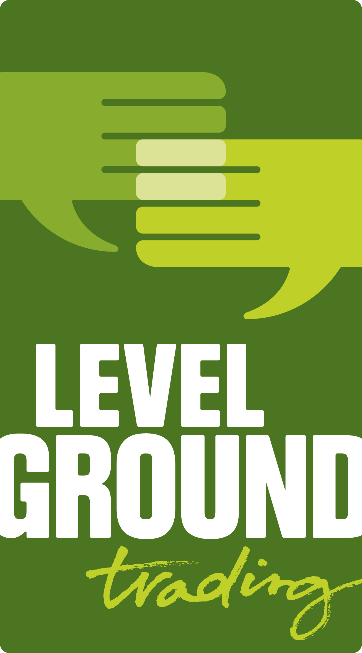 Please ensure your name is on your order form.  Orders must be returned by November 28, 2017. There will be a box on the piano in the band room for orders & money. Payment can be made by cash or cheque (payable to “SD63”) at time of order.  I am hoping to have orders ready for students to pick up on Friday, December 1st from Bayside School so they can distribute items during the first week of December.Please note, this fundraising will see the profits benefiting the students who participate in the fundraising venture, not for the entire group. If you have any questions, please contact Tara BussanichPhone: 250-652-4429email: chopperlyn@hotmail.comtext: 250-882-7169